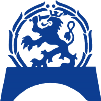 Lappeenrannan seniorit ryHyvät seniorit!Olemme käynnistämässä syksyn toimintaa. Toimintakalenterissamme mainittuihin syyskauden ohjelmiin tulee muutoksia, koska kevään ja kesän tapahtumat jäivät pois. Ilmoitamme muutoksista kotisivuillamme ja Etelä-Saimaan yhdistyspalstalla. Syksyn ensimmäinen kuukausitapaaminen järjestetään keskiviikkona 23.9. klo 13.00 Kulttuuritila Nuijamiehessä, jossa on mahdollista ottaa turvavälit huomioon. Aiheena on Uudistunut tieliikennelaki 2020.  Kerhojen toiminta jatkuu lähes entiseen tapaan, eikä osallistujien tarvitse nyt syyskaudella maksaa osallistumismaksuja. Toiveena on, että Yhteiskunnallinen kerho ja Sauvakävelykerho aloittaisivat toimintansa uudelleen. Vetäjiä kuitenkin tarvitaan. Myös Senioritanssijoiden jatko riippuu vetäjistä.  Uutena ideana on esitetty Elokuvakerhon aloittamista Nuijamiehessä. Herättääkö ehdotus kiinnostusta? Myös muut ideat ovat tervetulleita. Olemme mukana kirsikkapuiston istuttamistalkoissa perjantaina 25.9. klo 13.00 alkaen Pappilan pellon puistoalueella istuttamalla sinne yhdistyksen hankkima rusokirsikkapuu. Tämä ei ole ensimmäinen yhdistyksen istuttama puu, sillä kun Lappeenrannan Seniorit vuonna 2007 täytti 35 vuotta, istutettiin Vanhan Ruustinnan puistoon (noin kymmenen metriä Vanhan Pappilan länsipäädystä) metsätammi, johon liittyy muistolaatta.  Vuosien saatossa tammesta on kasvanut tuuhea puu.     Lappeenrannan Seniorit täyttää 2022 viisikymmentä vuotta ja kirjoitan parhaillaan yhdistyksen historiikkia, joka julkaistaan juhlavuonna. Historiikkia elävöittämään tarvittaisiin valokuvia, joita toivon jäsenistöltä löytyvän. Toimintaan liittyvät henkilökohtaiset muistot olisivat myös arvokasta tietoa.Seuraamme koronasta ja sen leviämisestä saatavaa tietoa ja toimimme sen mukaan. Toivomme tietysti, että syksyksi suunniteltu ohjelma toteutuu ja voimme taas pitkästä aikaa kokoontua ja tavata toisiamme.Hyvää syksyäBirgitta Stjernvall-Järvipuheenjohtaja